ГУБЕРНАТОР ПСКОВСКОЙ ОБЛАСТИРАСПОРЯЖЕНИЕот 17 октября 2022 г. N 168-РГОБ ОБЛАСТНОМ КООРДИНАЦИОННОМ СОВЕТЕ ПО ВЗАИМОДЕЙСТВИЮС ОБЩЕРОССИЙСКИМ ОБЩЕСТВЕННО-ГОСУДАРСТВЕННЫМ ДВИЖЕНИЕМДЕТЕЙ И МОЛОДЕЖИВ соответствии со статьей 6 Федерального закона от 14 июля 2022 г. N 261-ФЗ "О российском движении детей и молодежи", статьей 5 Закона Псковской области от 19 февраля 2002 г. N 174-ОЗ "Об исполнительных органах Псковской области":1. Создать областной координационный совет по взаимодействию с общероссийским общественно-государственным движением детей и молодежи.2. Установить, что областной координационный совет по взаимодействию с общероссийским общественно-государственным движением детей и молодежи является координационным (совещательным) органом по взаимодействию с общероссийским общественно-государственным движением детей и молодежи, его региональными, местными и первичными отделениями.3. Утвердить прилагаемый состав областного координационного совета по взаимодействию с общероссийским общественно-государственным движением детей и молодежи.4. Контроль за исполнением настоящего распоряжения оставляю за собой.Губернатор Псковской областиМ.ВЕДЕРНИКОВПсков17 октября 2022 годаN 168-РГУтвержденраспоряжениемГубернатора Псковской областиот 17 октября 2022 г. N 168-РГСОСТАВОБЛАСТНОГО КООРДИНАЦИОННОГО СОВЕТА ПО ВЗАИМОДЕЙСТВИЮС ОБЩЕРОССИЙСКИМ ОБЩЕСТВЕННО-ГОСУДАРСТВЕННЫМ ДВИЖЕНИЕМДЕТЕЙ И МОЛОДЕЖИ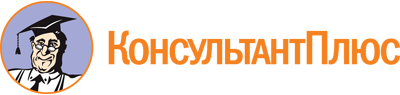 Распоряжение Губернатора Псковской области от 17.10.2022 N 168-РГ
(ред. от 20.01.2023)
"Об областном координационном совете по взаимодействию с общероссийским общественно-государственным движением детей и молодежи"Документ предоставлен КонсультантПлюс

www.consultant.ru

Дата сохранения: 17.06.2023
 Список изменяющих документов(в ред. распоряжения Губернатора Псковской областиот 20.01.2023 N 9-РГ)Список изменяющих документов(в ред. распоряжения Губернатора Псковской областиот 20.01.2023 N 9-РГ)ВедерниковМихаил Юрьевич-Губернатор Псковской области - председатель областного координационного совета по взаимодействию с общероссийским общественно-государственным движением детей и молодежиЕмельяноваВера Васильевна-первый заместитель Губернатора Псковской области - заместитель председателя областного координационного совета по взаимодействию с общероссийским общественно-государственным движением детей и молодежиСеравинАлександр Игоревич-заместитель Губернатора Псковской области - заместитель председателя областного координационного совета по взаимодействию с общероссийским общественно-государственным движением детей и молодежиЛуневаКристина Андреевна-временно исполняющая обязанности начальника Управления общественных проектов и молодежной политики Правительства Псковской области - секретарь областного координационного совета по взаимодействию с общероссийским общественно-государственным движением детей и молодежиЧлены совета:ЕгороваМарина Валериевна-председатель Комитета по туризму Псковской областиЕрмаковАндрей Дмитриевич-временно исполняющий обязанности председателя Комитета по образованию Псковской областиОвсянниковАлексей Викторович-начальник Управления МВД России по Псковской области (по согласованию)РодинаЕкатерина Романовна-председатель совета регионального отделения общероссийского общественно-государственного движения детей и молодежиСоколоваНаталия Викторовна-Уполномоченный по правам ребенка в Псковской области (по согласованию)ТимофееваОльга Александровна-председатель Комитета по культуре Псковской областиЧернышоваЕлена Юрьевна-временно исполняющая обязанности председателя Комитета по спорту Псковской области